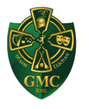 Polasaí Iontrála 2022/2023 				Gaelscoil Mhíchíl CíosógGleann Aibhne, Bóthar an Ghoirt, Inis, Co. an Chláir V95 DW35Uimhir Rolla: 19838PPátrún na Scoile: Easpag Chill Dá LuaIntroduction This Admission Policy complies with the requirements of the Education Act 1998, the Education (Admission to Schools) Act 2018 and the Equal Status Act 2000. In drafting this policy, the board of management of the school has consulted with school staff, the school patron and with parents of children attending the school.The policy was approved by the school patron on 17th July 2020.  It is published on the school’s website and will be made available in hardcopy, on request, to any person who requests it.The relevant dates and timelines for Gaelscoil Mhíchíl Cíosóg admission process are set out in the school’s annual admission notice which is published annually on the school’s website at least one week before the commencement of the admission process for the school year concerned.This policy must be read in conjunction with the annual admission notice for the school year concerned.The application form for admission is published on the school’s website and will be made available in hardcopy on request to any person who requests it.Characteristic spirit and general objectives of the schoolGaelscoil Mhíchíl Cíosóg is a Catholic co-educational primary school with a Catholic ethos under the patronage of the Bishop of Killaloe.“Catholic Ethos” in the context of a Catholic primary school means the ethos and characteristic spirit of the Roman Catholic Church, which aims at promoting:the full and harmonious development of all aspects of the person of the pupil, a living relationship with God and with other people; andincluding the intellectual, physical, cultural, moral and spiritual aspects; anda philosophy of life inspired by belief in God and in the life, death and resurrection of Jesus; andthe formation of the pupils in the Catholic faith;and which school provides religious education for the pupils in accordance with the doctrines, practices and traditions of the Roman Catholic Church, and/or such ethos and/or characteristic spirit as may be determined or interpreted from time to time by the Irish Episcopal Conference.In accordance with S.15 (2) (b) of the Education Act, 1998 the Board of Management of Gaelscoil Mhíchíl Cíosóg shall uphold, and be accountable to the patron for so upholding, the characteristic spirit of the school as determined by the cultural, educational, moral, religious, social, linguistic and spiritual values and traditions which inform and are characteristic of the objectives and conduct of the school. Gaelscoil Mhíchíl Cíosóg is an All Irish total immersion Primary school and is founded upon Gospel values and our Catholic tradition. The staff of Gaelscoil Mhíchíl Cíosóg want to create a climate of physical, emotional, social, and intellectual safety for students, teachers and parents so that teaching and learning can occur within relationships of mutual valuing and respect. With this in mind, the teachers of the school see education not just as providing students with knowledge and skills but also as providing for the emotional, social, sexual, physical and spiritual development of students. In this school we want students to be self-motivated and to be at peace with themselves, others and the world. Achievement of these aspirations by the school requires the help and co-operation of students, teachers and parents.Admission Statement Gaelscoil Mhíchíl Cíosóg will not discriminate in its admission of a student to the school on any of the following:the gender ground of the student or the applicant in respect of the student concerned,the civil status ground of the student or the applicant in respect of the student concerned,the family status ground of the student or the applicant in respect of the student concerned,the sexual orientation ground of the student or the applicant in respect of the student concerned,the religion ground of the student or the applicant in respect of the student concerned,the disability ground of the student or the applicant in respect of the student concerned,the ground of race of the student or the applicant in respect of the student concerned,the Traveller community ground of the student or the applicant in respect of the student concerned, or the ground that the student or the applicant in respect of the student concerned has special educational needsAs per section 61 (3) of the Education Act 1998, ‘civil status ground’, ‘disability ground’, ‘discriminate’, ‘family status ground’, ‘gender ground’, ‘ground of race’, ‘religion ground’,  ‘sexual orientation ground’ and ‘Traveller community ground’ shall be construed in accordance with section 3 of the Equal Status Act 2000.All denominational schoolsGaelscoil Mhíchíl Cíosóg is a school whose objective is to provide education in an environment which promotes certain religious values and does not discriminate where it refuses to admit as a student a person who is not of the Catholic faith and it is proved that the refusal is essential to maintain the ethos of the school.Note for Parents: the inclusion of the above wording was mandated by the Education (Admission to Schools) Act 2018.Categories of Special Educational Needs catered for in the school/special classIn the case of a mainstream school with a SEN class attachedGaelscoil Mhíchíl Cíosóg does not currently have a special class attached to the schoolAdmission of StudentsThis school shall admit each student seeking admission except where –the school is oversubscribed (please see section 6 below for further details)a parent of a student, when required by the principal in accordance with section 23(4) of the Education (Welfare) Act 2000, fails to confirm in writing that the code of behaviour of the school is acceptable to him or her and that he or she shall make all reasonable efforts to ensure compliance with such code by the student.Gaelscoil Mhíchíl Cíosóg is a Catholic school and may refuse to admit as a student a person who is not of the Catholic faith where it is proved that the refusal is essential to maintain the ethos of the school.Although obliged by the State to include the above statement, [school name] has never refused admission to any child on these grounds and does not envisage ever doing so, as to do so would be contrary to the inclusive and welcoming nature of the Catholic ethos of the school.Oversubscription In the event that the school is oversubscribed, the school will, when deciding on applications for admission, apply the following selection criteria in the order listed below to those applications that are received within the timeline for receipt of applications as set out in the school’s annual admission notice: In the event that there are two or more students tied for a place or places in any of the selection criteria categories above (the number of applicants exceeds the number of remaining places), the following arrangements will apply:What will not be considered or taken into accountIn accordance with section 62(7)(e) of the Education Act, the school will not consider or take into account any of the following in deciding on applications for admission or when placing a student on a waiting list for admission to the school:a student’s prior attendance at a pre-school or pre-school service, including naíonraíthe payment of fees or contributions (howsoever described) to the school; a student’s academic ability, skills or aptitude;the occupation, financial status, academic ability, skills or aptitude of a student’s parents;a requirement that a student, or his or her parents, attend an interview, open day or other meeting as a condition of admission; a student’s connection to the school by virtue of a member of his or her family attending or having previously attended the school;a student’s connection to the school by virtue of a member of his or her family attending or having previously attended the school;(other than, in the case of the school wishing to include a selection criteria based on (1) siblings of a student attending or having attended the school and/or (2) parents or grandparents of a student having attended the school. In relation to (2) parents and grandparents having attended, a school may only apply these criteria to a maximum of 25% of the available spaces as set out in the school’s annual admission notice).the date and time on which an application for admission was received by the school, This is subject to the application being received at any time during the period specified for receiving applications set out in the annual admission notice of the    school for the school year concerned.This is also subject to the school making offers based on existing waiting lists (up until 31st January 2025 only). Decisions on applications All decisions on applications for admission to Gaelscoil Mhíchíl Cíosóg will be based on the following:Our school’s admission policyThe school’s annual admission notice (where applicable)The information provided by the applicant in the school’s official application form received during the period specified in our annual admission notice for receiving applications(Please see section 15 below in relation to applications received outside of the admissions period and section 16  below in relation to applications for places in years other than the intake group.)Selection criteria that are not included in our school admission policy will not be used to make a decision on an application for a place in our school.Notifying applicants of decisionsApplicants will be informed in writing as to the decision of the school, within the timeline outlined in the annual admissions notice. If a student is not offered a place in our school, the reasons why they were not offered a place will be communicated in writing to the applicant, including, where applicable, details of the student’s ranking against the selection criteria and details of the student’s place on the waiting list for the school year concerned.  Applicants will be informed of the right to seek a review/right of appeal of the school’s decision (see section 18 below for further details). Acceptance of an offer of a place by an applicantIn accepting an offer of admission from Gaelscoil Mhíchíl Cíosóg, you must indicate—(i) whether or not you have accepted an offer of admission for another school or schools. If you have accepted such an offer, you must also provide details of the offer or offers concerned and(ii) whether or not you have applied for and awaiting confirmation of an offer of admission from another school or schools, and if so, you must provide details of the other school or schools concerned.Circumstances in which offers may not be made or may be withdrawnAn offer of admission may not be made or may be withdrawn by Gaelscoil Mhíchíl Cíosóg where—it is established that information contained in the application is false or misleading.an applicant fails to confirm acceptance of an offer of admission on or before the date set out in the annual admission notice of the school.the parent of a student, when required by the principal in accordance with section 23(4) of the Education (Welfare) Act 2000, fails to confirm in writing that the code of behaviour of the school is acceptable to him or her and that he or she shall make all reasonable efforts to ensure compliance with such code by the student; oran applicant has failed to comply with the requirements of ‘acceptance of an offer’ as set out in section 10 above.Sharing of Data with other schoolsApplicants should be aware that section 66(6) of the Education (Admission to Schools) Act 2018 allows for the sharing of certain information between schools in order to facilitate the efficient admission of students. Section 66(6) allows a school to provide a patron or another board of management with a list of the students in relation to whom—(i) an application for admission to the school has been received,(ii) an offer of admission to the school has been made, or(iii) an offer of admission to the school has been accepted.The list may include any or all of the following:
(i) the date on which an application for admission was received by the school;(ii) the date on which an offer of admission was made by the school;(iii) the date on which an offer of admission was accepted by an applicant;(iv) a student’s personal details including his or her name, address, date of birth and personal public service number (within the meaning of section 262 of the Social Welfare Consolidation Act 2005).Waiting list in the event of oversubscriptionIn the event of there being more applications to the school year concerned than places available, a waiting list of students whose applications for admission to Gaelscoil Mhíchíl Cíosóg were unsuccessful due to the school being oversubscribed will be compiled and will remain valid for the school year in which admission is being sought.Placement on the waiting list of Gaelscoil Mhíchíl Cíosóg is in the order of priority assigned to the students’ applications after the school has applied the selection criteria in accordance with this admission policy.  Applicants whose applications are received after the closing date, outlined in the Annual Admission Notice, will be placed at the end of the waiting list in order of the date of receipt of the application.Offers of any subsequent places that become available for and during the school year in relation to which admission is being sought will be made to those students on the waiting list, in accordance with the order of priority in relation to which the students have been placed on the list.Late ApplicationsAll applications for admission received after the closing date as outlined in the annual admission notice will be considered and decided upon in accordance with our school’s admissions policy, the Education Admissions to School Act 2018 and any regulations made under that Act. Late applicants will be notified of the decision in respect of their application no later than three weeks after the date on which the school received the application.  Late applicants will be offered a place if there is place available.  In the event that there is no place available, the name of the applicant will be added to the waiting list as set out in Section 13.Procedures for admission of students to other years and during the school yearDeclaration in relation to the non-charging of feesThis rule applies to all schools.The board of Gaelscoil Mhíchíl Cíosóg or any persons acting on its behalf will not charge fees for or seek payment or contributions (howsoever described) as a condition of-an application for admission of a student to the school, orthe admission or continued enrolment of a student in the school. Arrangements regarding students not attending religious instruction This section must be completed by schools that provide religious instruction to students.Reviews/appealsReview of decisions by the board of ManagementThe parent of the student may request the board to review a decision to refuse admission. Such requests must be made in accordance with Section 29C of the Education Act 1998.    The timeline within which such a review must be requested and the other requirements applicable to such reviews are set out in the procedures determined by the Minister under section 29B of the Education Act 1998 which are published on the website of the Department of Education and Skills.The board will conduct such reviews in accordance with the requirements of the procedures determined under Section 29B and with section 29C of the Education Act 1998.Note:  Where an applicant has been refused admission due to the school being oversubscribed, the applicant must request a review of that decision by the board of management prior to making an appeal under section 29 of the Education Act 1998.Where an applicant has been refused admission due to a reason other than the school being oversubscribed, the applicant may request a review of that decision by the board of management prior to making an appeal under section 29 of the Education Act 1998.   Right of appealUnder Section 29 of the Education Act 1998, the parent of the student, or in the case of a student who has reached the age of 18 years, the student, may appeal a decision of this school to refuse admission.  An appeal may be made under Section 29 (1)(c)(i) of the Education Act 1998 where the refusal to admit was due to the school being oversubscribed.An appeal may be made under Section 29 (1)(c)(ii) of the Education Act 1998 where the refusal to admit was due a reason other than the school being oversubscribed.Where an applicant has been refused admission due to the school being oversubscribed, the applicant must request a review of that decision by the board of management prior to making an appeal under section 29 of the Education Act 1998. (see Review of decisions by the Board of Management)Where an applicant has been refused admission due to a reason other than the school being oversubscribed, the applicant may request a review of that decision by the board of management prior to making an appeal under section 29 of the Education Act 1998. (see Review of decisions by the Board of Management)Appeals under Section 29 of the Education Act 1998 will be considered and determined by an independent appeals committee appointed by the Minister for Education and Skills.    The timeline within which such an appeal must be made and the other requirements applicable to such appeals are set out in the procedures determined by the Minister under section 29B of the Education Act 1998 which are published on the website of the Department of Education and Skills.The policy was ratified by the Board of Management of Gaelscoil Mhíchíl Cíosóg on 15/12/2020Signed: __________________________________ Chairperson, Board of ManagementThe contents of this policy have been approved by St. Senan’s Education Office, acting on behalf of the Patron.	1.  Siblings and StaffOn an equal basis, applicants with siblings currently enrolled in the school (including stepsiblings, resident at the same address) and children of school staff, priority eldest;2. Parish   a. Children who have attained a determined level of fluency in Irish which would be likely to decline if he/she is not admitted to an all-Irish school. Priority eldest   b. Children residing in the parish and who are 1.5km or less in walking distance from the school, priority eldest; This will be measured by Google maps, using Eircode to Eircode walking distance. Priority eldest    c. All other children residing in the parish, priority eldest.3. Past pupilsChildren and or siblings of past pupils, priority eldest;4. OthersAll other applicants, priority eldest.Please note, a copy of a utility bill may be asked for as proof of address. They will be arranged in order of age, priority eldest.If born on the same day, then by lottery.Applications for enrolment during the school year will be considered subject to school policy, enrolment cap, available space and the provision of information concerning attendance and the child’s educational progress.Such applications will be considered on a case by case basis and will normally only be considered for admission on the first day of each new term unless the applicant is newly resident in the area.Applications to enrol into classes other than Junior Infants intake may be received by the school at any time during the year. In the event that the school is full (655 pupils) or the Junior Infants intake procedure has not yet been addressed, then the parents will be informed of the situation and the student will be placed on a transfer list (if an application to enrol is received). This list is populated in chronological order of receipt of application to enrol (stamped with the date of receipt in the office).When a place becomes available in the school, and the Junior Infant intake procedure has been addressed, then it will be offered to applicants on the transfer list in order.The following are the school’s arrangements for students, where the parents or in the case of a student who has reached the age of 18 years, the student, who has requested that the student attend the school without attending religious instruction in the school.  These arrangements will not result in a reduction in the school day of such students.